DICHIARAZIONEIl sottoscritto    				  nato a 	il 	c.f.		 residente  			DICHIARAdi non voler corrispondere l’imposta di soggiorno dovuta per aver pernottato dal 	al  	presso la struttura ricettiva  	La presente dichiarazione è consegnata al gestore della struttura ricettiva.Data  	Il dichiaranteAllegato: copia documento d’identità del dichiarante.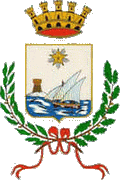 COMUNE DI CAMOGLIIMPOSTA DI SOGGIORNO